ПАМ’ЯТКА 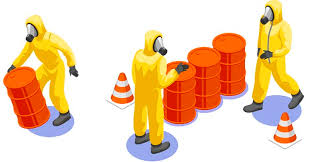 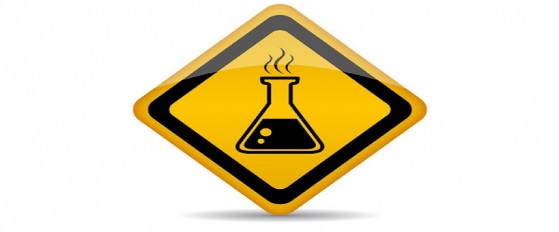   Порядок дій при отруєнні аміакомЯкщо ви опинились у зоні зараження аміакомвиходити із зони зараження треба перпендикулярно до напрямку вітрузахистити органи дихання ватно-марлевою пов’язкою, рушником чи іншою бавовняною тканиною, складеною кілька разів, попередньо змоченою 2%-м розчином лимонної чи оцтової кислоти або водоющільно закрити вікна і двері, завісити віконні та дверні пройми тканиною, змоченою в лимонній кислоті або слабкому розчині оцту.Що робити у разі отруєння аміакомЛюдину, яка отруїлася аміаком, негайно вивести(винести) на свіже повітря.Варто змити осілий забрудник з тіла постраждалого, змінити одяг.Промити порожнини носа,рота слабкою концентрацією лимонної кислоти.Використати розчин «Дикаїну» для очей, надіти сонцезахисні окуляри.При ураженні верхніх відділів травного тракту слід промити шлунок слабким сольовим розчином.У випадку ураження шкіри, її слід обмити чистою водою,  можна зробити примочки з 5%-го розчину оцтової, лимонної кислоти, накласти пов’язку.Інгаляція з застосуванням небулайзера може полегшити стан потерпілого.  Викликати бригаду швидкої допомоги за номером «103»Важливо транспортувати постраждалого у положенні «лежачи».НАВЧАЛЬНО-МЕТОДИЧНИЙ ЦЕНТР  ЦЗ ТА БЖД ВІННИЦЬКОЇ ОБЛАСТІ